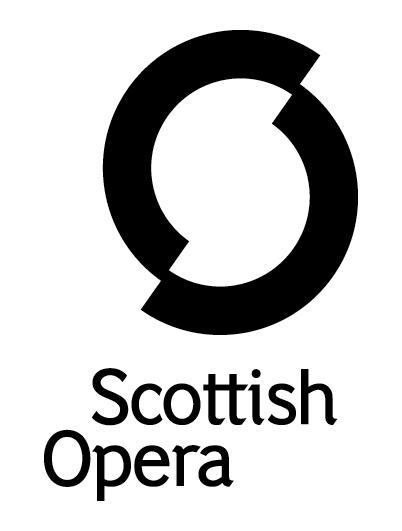 Press Release15 December 2021NEW OPERA HIGHLIGHTS PRODUCTION TOURS TO 18 LOCAL VENUES AROUND SCOTLAND THIS SPRINGTickets are on sale now for a new vaudeville-inspired Opera Highlights show that travels around Scotland to 18 local venues, including in the Outer Hebrides. Starting on 8 February at Websters Theatre in Glasgow’s West End the tour visits Birnam, Midmar, Fochabers, Tain, Wick, Harris, North Uist, Isle of Barra, Ardfern, Lochranza, Cove, Newton Stewart, Melrose, Lockerbie, Troon, Killin and finishes at Cumbernauld Theatre on 19 March. John Savournin directs a cast that includes Scottish soprano Monica McGhee, former Scottish Opera Emerging Artists Margo Arsane and Shengzhi Ren, who were both in Così fan tutte earlier this year, and Dan Shelvey (The Gondoliers 2021). This is a great chance for audiences to see Margo and Shengzhi perform in Opera Highlights, as they were originally scheduled to take part in the tour last year, before it was cancelled because of the pandemic. Mark Sandon joins the singers as pianist and Music Director.The Edwardian-inspired production, designed by Janis Hart, is an opportunity to hear a whole range of music in just one evening. Curated by Scottish Opera’s Head of Music Derek Clark, audiences can enjoy much-loved classics including Hansel & Gretel, Die Fledermaus and La bohème, as well as lesser known gems. The production also features the world premiere of a new piece by Scottish composer, Lucie Treacher. The quartet, entitled ‘To the Lighthouse’, weaves together scenes from the 1927 novel by Virginia Woolf. Director John Savournin, said: ‘There is a such a rich variety of repertoire in this season's Opera Highlights - Puccini to Operetta, to a newly-commissioned piece by up-and-coming Scottish composer, Lucie Treacher - and I'm so excited to create a fun, visual world full of performance magic.’Scottish Opera General Director, Alex Reedijk, said: ‘I am thrilled that such a fine company of young performers is able to tour all across Scotland in the Spring. I hope that this delightfully entertaining and vaudevillian-themed Opera Highlights will help to encourage our audiences to make a welcome and safe return to live performances, for the first time in two years in many cases.’Opera Highlights is supported by The Friends of Scottish Opera and JTH Charitable Trust. Tickets are on sale from December 15 at www.scottishopera.org.uk You can follow Scottish Opera on Facebook, Twitter and Instagram @ScottishOpera ENDSOpera Highlights Cast and Creative TeamMusical Director/Pianist                     Mark Sandon Director                     			John SavourninDesigner 				Janis Hart Soprano                    			Monica McGhee Mezzo-soprano         			Margo Arsane Tenor                          		Shengzhi Ren Baritone                      		Dan Shelvey Performance dates and venuesTuesday 8 February, 7.30pm, Websters Theatre, GlasgowThursday 10 February, 7.30pm, Birnam Arts Centre, Birnam Saturday 12 February, 7.30pm, Midmar Hall, Inverurie Tuesday 15 February, 7.30pm, Fochabers Institute, Moray Thursday 17 February, 7.30pm, Duthac Centre, Tain Saturday 19 February, 7.30pm, Wick Assembly Rooms, Wick Tuesday 22 February, 7.30pm, Tarbert Community Centre, Tarbert, Harris Thursday 24 February, 7.30pm, Carinish Hall, North Uist Saturday 26 February, 7.30pm, Castlebay Hall, Isle of Barra Tuesday 1 March, 7.30pm, Craignish Village Hall, Ardfern Thursday 3 March, 7.30pm, Village Hall, LochranzaSaturday 5 March, 7.30pm, Cove Burgh Halls, Helensburgh Tuesday 8 March, 7.30pm, The Cinema, Newton Stewart Thursday 10 March, 7.30pm, Corn Exchange, Melrose Saturday 12 March, 7.30pm, Lockerbie Town Hall, LockerbieTuesday 15 March, 7.30pm, Walker Hall, Troon Thursday 17 March, 7.30pm, McLaren Halls, KillinSaturday 19 March, 7.30pm, Cumbernauld Theatre, Cumbernauld Notes to EditorsThe Company’s Opera on Screen productions are available to watch at: www.scottishopera.org.uk/what-s-on/opera-on-screen/.The collection includes Donizetti’s L’elisir d’amore, Humperdinck’s Hansel and Gretel, Mozart’s Così fan tutte, Opera Highlights, Janáček’s The Diary of One Who Disappeared, Menotti’s The Telephone and Samuel Bordoli and Jenni Fagan’s The Narcissistic Fish.
Scottish Opera is Scotland’s national opera company and the largest performing arts organisation in Scotland.The Company's performance repertoire ranges across five centuries, from the earliest operas to newly-commissioned world premieres, working in collaboration with the world's finest singers and creatives, alongside The Orchestra of Scottish Opera and choruses. Recent accolades include a South Bank Sky Arts Award, a Scottish Award for New Music, Sunday Herald Culture Awards and a Herald Angel, as well as a 2020 RPS Award. In 2021 the Company returned to live audiences with Sir David McVicar’s new production of Verdi’s Falstaff performed in Glasgow and at Edinburgh International Festival.The Company tours extensively across Scotland, from the largest-scale theatres to the smallest of rural venues, to ensure we are within reach of as many of our country's very dispersed population as possible. Our specially-adapted 40-foot long trailer brings ‘Pop-up Opera’ performances to thousands of people each year in a range of inspiring and unexpected community locations. In the Summer of 2021 the Company performed over 200 shows of its Pop-up Opera Roadshow, to socially distanced audiences of over 8000. This represents the most extensive touring programme of any opera company in Europe and is a much-valued contribution to Scotland’s cultural and artistic life, particularly in remote and island communities.The Company’s Education and Outreach programme, which celebrates 50 years in 2021, includes an annual Primary Schools Tour, bringing upper primary-aged children the opportunity to perform their own specially-commissioned piece, alongside three professional singers. Around 120 schools and 9,000 pupils take part each year. Scottish Opera aims to be inclusive and affordable through availability of free and cheap tickets, as well as performances offering audio description, and specially-devised shorter access performances.Scottish Opera is core funded by The Scottish Government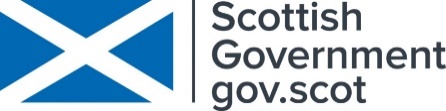 For additional press details please contact:Emily Henderson, Press Manager, 0141 242 0511,emily.henderson@scottishopera.org.uk Julie McLaughlin, Press Officer, 0141 242 0552, julie.mclaughlin@scottishopera.org.uk 